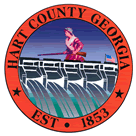 Hart  of CommissionersCalled Meeting Monday October 31, 20165:30 p.m. Revision of the FY17 Adopted Final BudgetBudget discussionsInsurance Premium IncreaseAdoption of Final Revised FY17 BudgetFY16 Millage DiscussionRe-Adoption of Tentative FY16 Millage RateAdvertising and Public Meeting Schedule FY16 MillageExecutive Session:  Resume Evaluations                                         Other Issues As Time AllowsChairman Ricky Carter presided with Commissioners R C Oglesby, Frankie Teasley, Jimmy Carey and Joey Dorsey in attendance. Chairman Carter called the meeting to order.  Administrator Terrell Partain explained the 2017 health insurance renewal rates were received after the budget and millage rate was adopted. He budgeted health insurance based on the past ten-year increase, allowing a 10% increase over 2016. Therefore, there is not adequate funding in the 2017 budget. Commissioner Carey moved to rescind the motion to adopt the 2017 budget and millage rate at the October 20, 2016 called meeting. Commissioner Oglesby provided a second to the motion. The motion carried 5-0. Recreation Director Jim Owens requested additional funding for temporary employee(s). No action was taken on the request. Commissioner Carey moved to adopt the FY17 budget. Chairman Carter provided a second to the motion. The motion failed 2-3 (Commissioners Oglesby, Teasley and Dorsey opposed). Commissioner Dorsey moved to reduce the number of Board of Assessors from five members to three, which would be a cost savings for travel/lodging/school for two new members coming on in 2017. Commissioner Oglesby provided a second to the motion. The motion carried 3-2 (Chairman Carter and Commissioner Carey opposed). Commissioner Carey moved to adopt the budget to include additional funding for health insurance coverage. Commissioner Teasley provided a second to the motion. The motion carried 3-2 (Commissioners Oglesby and Dorsey opposed). Commissioner Teasley moved to adopt the millage rate at 6.3, continue to look at reducing the budget. Commissioner Carey provided a second to the motion. The motion carried 3-2 (Commissioners Oglesby and Dorsey opposed). Commissioner Oglesby moved to exit into Executive Session to discuss personnel matters. Commissioner Carey provided a second to the motion. The motion carried 5-0. Commissioner Oglesby moved to exit and re-enter the regular session. Commissioner Teasley provided a second to the motion. The motion carried 5-0. Commissioner Oglesby moved to adjourn the meeting. Commissioner Teasley provided a second to the motion. The motion carried 5-0. -------------------------------------------------------	---------------------------------------------Ricky Carter, Chairman				Lawana Kahn, 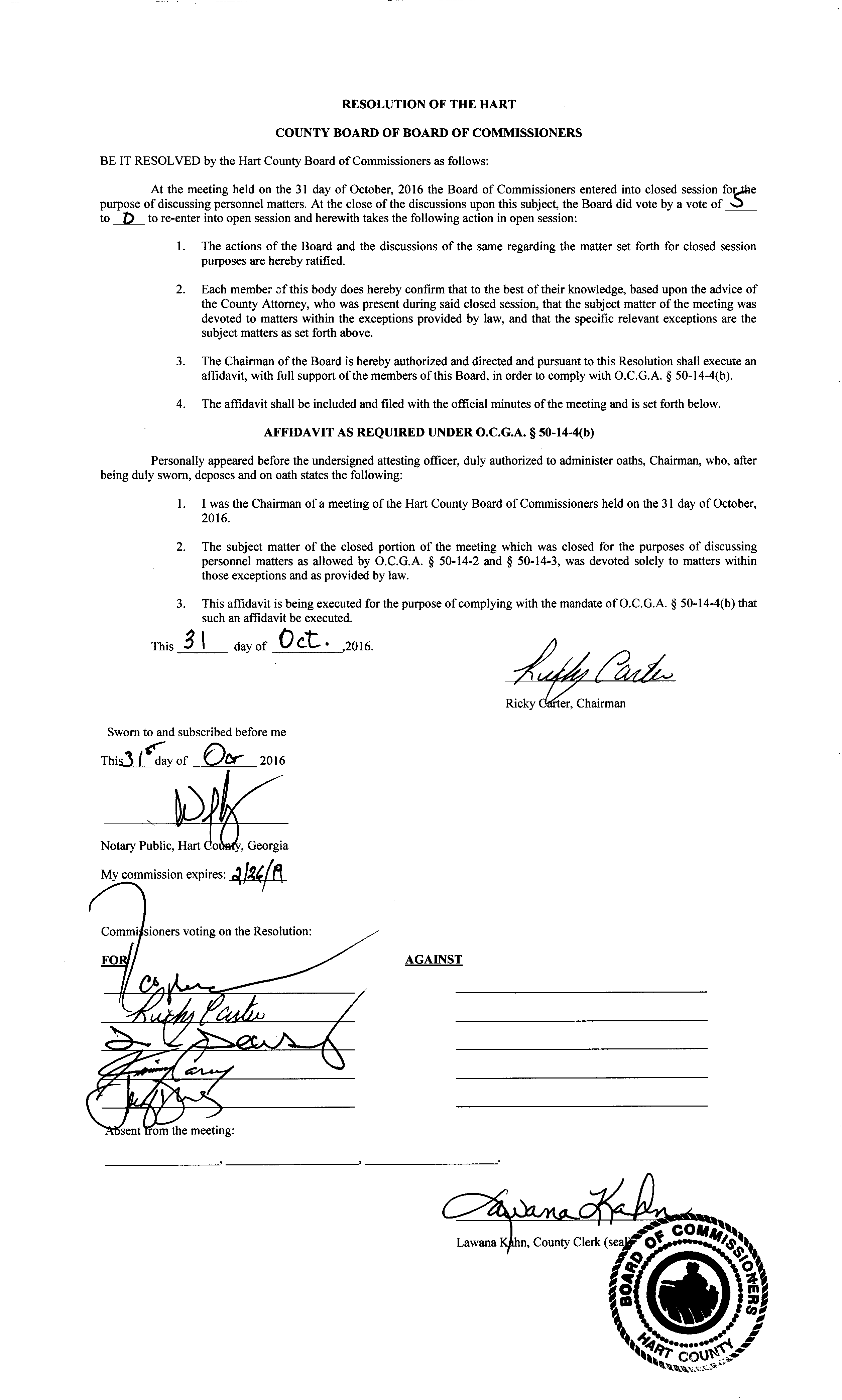 